ПРОТОКОЛ № 105заседания комиссии по рассмотрению споров о результатах определения кадастровой стоимости02.06.2021                                                                                                        г. Смоленск									Председательствующий: заместитель начальника Департамента имущественных и земельных отношений Смоленской области Сергей Николаевич Шевцов.Секретарь комиссии: консультант отдела обеспечения судебной деятельности правового управления Департамента имущественных и земельных отношений Смоленской области Сапегина Диана Анатольевна.Члены комиссии: заместитель руководителя Управления Федеральной службы государственной регистрации, кадастра и картографии по Смоленской области, заместитель председателя комиссии - Ольга Владимировна Нахаева, член Ассоциации саморегулируемой организации «Национальная коллегия специалистов-оценщиков» Галина Ивановна Ковалева, член Ассоциации саморегулируемой организации «Национальная коллегия специалистов-оценщиков» Андрей Николаевич Рогулин, консультант-помощник Уполномоченного по защите прав предпринимателей в Смоленской области Анна Юрьевна Гуртий.           Присутствовали: начальник отдела сбора и обработки информации ОСГБУ «Фонд государственного имущества Смоленской области» Демьянов Виктор Александрович.                                                     Повестка дня:       1. Рассмотрение заявления об оспаривании кадастровой стоимости земельного участка  с кадастровым номером 67:02:1760101:202 площадью 6 000 кв. м, расположенного по адресу: Смоленская область, Вяземский район, Ермолинское сельское поселение, деревня Успенское.2. Рассмотрение заявления об оспаривании кадастровой стоимости земельного участка с кадастровым номером 67:27:0031262:7 площадью 383 кв. м, расположенного по адресу: Смоленская область, г. Смоленск, Рославльское шоссе.3. Рассмотрение заявления об оспаривании кадастровой стоимости следующих земельных участков:- с кадастровым номером 67:27:0031004:28 площадью 1 196 кв. м, расположенного по адресу: Смоленская область, г. Смоленск,                                     ул. Индустриальная, 9;- с кадастровым номером 67:27:0030901:123 площадью 896 кв. м, расположенного по адресу: Смоленская область, г. Смоленск, ул. Шевченко.4. Рассмотрение заявления ООО «Смолагрокомплект» (ОГРН: 114633020895,  адрес: г Смоленск, ул. Санаторная д. 12)  об оспаривании кадастровой стоимости следующих земельных участков:- с кадастровым номером 67:27:0000000:337 площадью 6 923 кв. м, расположенного по адресу: Смоленская область,  г. Смоленск, ул. Санаторная, уч.1;- с кадастровым номером 67:27:0010404:14 площадью 6 100 кв. м, расположенного по адресу: Смоленская область, г. Смоленск, ул. Санаторная, 12.5. Рассмотрение заявления ПОУ «Вяземская автомобильная школа Общероссийской  общественно-государственной организации «Добровольное общество содействия армии, авиации и флоту России» (ОГРН: 1026700856160,  адрес: Смоленска область, г Вязьма, ул. Смоленская д. 26) об оспаривании кадастровой стоимости земельного участка  с кадастровым номером 67:02:0010157:5 площадью 10 612 кв. м, расположенного по адресу: Смоленская область, Вяземский район, г. Вязьма, ул. Смоленская, д. 26.6. Рассмотрение заявления об оспаривании кадастровой стоимости следующих земельных участков:- с кадастровым номером 67:27:0030718:21 площадью 838 кв. м, расположенного по адресу: Смоленская область, г. Смоленск, ул. Крупской, 68;- с кадастровым номером 67:27:0030718:26 площадью 2 614 кв. м, расположенного по адресу: Смоленская область, г. Смоленск, ул. Крупской, 68;- с кадастровым номером 67:27:0030718:76 площадью 963 кв. м, расположенного по адресу: Смоленская область, г. Смоленск, ул. Крупской, 68;- с кадастровым номером 67:27:0013007:24 площадью 5 719 кв. м, расположенного по адресу: Смоленская область, г. Смоленск, ул. Беляева, 11.7. Рассмотрение заявления об оспаривании кадастровой стоимости земельного участка с кадастровым номером 67:27:0030708:1205 площадью 568 кв. м, расположенного по адресу: Смоленская область, г. Смоленск, проспект Гагарина.8. Рассмотрение заявления автономной некоммерческой организации «Дополнительного профессионального образования «Учебно-производственное объединение «Потенциал плюс» (ОГРН: 1206700009010,  адрес: Смоленская область, Сафоновсмкий район, г Сафоново, ул. Гагарина, д. 8, кв. 61) об оспаривании кадастровой стоимости земельного участка с кадастровым номером 67:17:0010331:2 площадью 1 211 кв. м, расположенного по адресу: Смоленская область, Сафоновский район, г. Сафоново, ул. Энгельса, д. 12.            9. Рассмотрение заявления об оспаривании кадастровой стоимости земельного участка с кадастровым номером 67:25:0010608:346 площадью 2 247 кв. м, расположенного по адресу: Смоленская область, Ярцевский район,         г. Ярцево, ул. Комсомольская, д. 57А.10. Рассмотрение заявления об оспаривании кадастровой стоимости земельного участка с кадастровым номером 67:17:0010309:14 площадью 3 320 кв. м, расположенного по адресу: Смоленская область, Сафоновский район,    г. Сафоново, ул. Горняцкая, д. 18, строение 5.11. Рассмотрение заявления  ООО «Алпина» (ОГРН: 1176733016899,  адрес:     г. Смоленск, ул. Индустриальная д. 5, производственно-лабораторный корпус, пом. 210) об оспаривании кадастровой стоимости земельного участка с кадастровым номером 67:27:0030905:342 площадью 50 735 кв. м, расположенного по адресу: Смоленская область, г. Смоленск, ул. Индустриальная.12. Рассмотрение заявления  ООО «Алпина» (ОГРН: 1176733016899,  адрес:     г Смоленск, ул. Индустриальная д. 5, производственно-лабораторный корпус, пом. 210) об оспаривании кадастровой стоимости земельного участка с кадастровым номером 67:27:0031004:687 площадью 10 291 кв. м, расположенного по адресу: Смоленская область, г. Смоленск, ул. Индустриальная.13.  Рассмотрение заявления  об оспаривании кадастровой стоимости следующих земельных участков:- с кадастровым номером 67:27:0030718:77 площадью 22 241 кв. м, расположенного по адресу: Смоленская область, г. Смоленск, ул. Крупской, 68;- с кадастровым номером 67:27:0030718:11 площадью 2 479 кв. м, расположенного по адресу: Смоленская область, г. Смоленск, ул. Крупской, 68;- с кадастровым номером 67:27:0030718:13 площадью 805 кв. м, расположенного по адресу: Смоленская область, г. Смоленск, ул. Крупской, 68;- с кадастровым номером 67:27:0030718:28 площадью 2 354 кв. м, расположенного по адресу: Смоленская область, г. Смоленск, ул. Крупской, 68;- с кадастровым номером 67:27:0000000:350 площадью 2 250 кв. м, расположенного по адресу: Смоленская область, г. Смоленск, ул. Крупской, 68;- с кадастровым номером 67:27:0030718:6 площадью 260 кв. м, расположенного по адресу: Смоленская область, г. Смоленск, ул. Крупской, 68;- с кадастровым номером 67:27:0030718:5 площадью 333 кв. м, расположенного по адресу: Смоленская область, г. Смоленск, ул. Крупской, д. 70 (ранее ул. Крупской, 68);- с кадастровым номером 67:27:0030718:10 площадью 320 кв. м, расположенного по адресу: Смоленская область, г. Смоленск, ул. Крупской,70.       14. Рассмотрение заявления  об оспаривании кадастровой стоимости здания  бытового обслуживания с кадастровым номером 67:27:0013902:354 площадью 1 126,9 кв. м, расположенного по адресу: Смоленская область,   г. Смоленск, ул. Фрунзе, д. 44А.15. Рассмотрение заявления  ООО «СТСистемы» (ОГРН: 1056758405626,  адрес: г. Смоленск, ул. Краснинское шоссе д. 39, пом. 26) об оспаривании кадастровой стоимости склада с кадастровым номером 67:27:0020801:54 площадью 955,4 кв. м, расположенного по адресу: Смоленская область, г. Смоленск, Краснинское шоссе, д. 39.          16. Рассмотрение заявления  об оспаривании кадастровой стоимости производственно-торгового комплекса с кадастровым номером 67:10:0010120:171 площадью 635,6 кв. м, расположенного по адресу: Смоленская область, Кардымовский район, пгт Кардымово, ул. Красноармейская, д.16А.17. Рассмотрение заявления  об оспаривании кадастровой стоимости объектов недвижимости:- здания социально-бытового объекта (гостиница, кафе) с кадастровым номером 67:10:0010214:54 площадью 663 кв. м, расположенного по адресу: Смоленская область,  Кардымовский район, п. Кардымово, ул. Ленина, д.5;-   сауна с кадастровым номером 67:10:0010214:35 площадью 422,5 кв. м, расположенного по адресу: Смоленская область, Кардымовский район,                      п. Кардымово, ул. Ленина, д. 5.          Заявления поданы на основании статьи 22 Федерального закона от 03.07.2016         № 237-ФЗ «О государственной кадастровой оценке».	            Вопрос 1. Рассмотрение заявления вх. № 5097 от 13.05.2021 в отношении земельного участка с кадастровым номером 67:02:1760101:202.Выступили: С.Н. Шевцов.Постановили: проголосовать по вопросу определения кадастровой стоимости земельного участка в размере его рыночной стоимости, указанной в отчете об оценке рыночной стоимости от 04.05.2021 № 365-З-21 СМК АОК 04, составленном ООО «Агентство оценки Ковалевой и Компании».     Г.И. Ковалева заявила самоотвод.Проголосовали:С.Н. Шевцов__________________О.В. Нахаева__________________А.Н. Рогулин__________________А.Ю. Гуртий__________________По итогам голосования «за» проголосовало 4 человека, «против» - 0.           Принято решение: определить кадастровую стоимость земельного участка в размере его рыночной стоимости, указанной в отчете об оценке рыночной стоимости от 04.05.2021 № 365-З-21 СМК АОК 04, составленном ООО «Агентство оценки Ковалевой и Компании», по состоянию на 01.01.2020 в размере  492 000 (Четыреста девяносто две тысячи) рублей.          Вопрос 2. Рассмотрение заявления вх. № 5096 от 13.05.2021 в отношении земельного участка с кадастровым номером  67:27:0031262:7.Выступили: С.Н. Шевцов.Постановили: проголосовать по вопросу определения кадастровой стоимости земельного участка в размере его рыночной стоимости, указанной в отчете об оценке рыночной стоимости от 30.04.2021 № 320-З-21 СМК АОК 04, составленном ООО «Агентство оценки Ковалевой и Компании».     Г.И. Ковалева заявила самоотвод.Проголосовали:С.Н. Шевцов__________________О.В. Нахаева__________________А.Н. Рогулин__________________А.Ю. Гуртий__________________По итогам голосования «за» проголосовало 4 человека, «против» - 0.           Принято решение: определить кадастровую стоимость земельного участка в размере его рыночной стоимости, указанной в отчете об оценке рыночной стоимости от 30.04.2021 № 320-З-21 СМК АОК 04, составленном ООО «Агентство оценки Ковалевой и Компании», по состоянию на 01.01.2020 в размере  788 980 (Семьсот восемьдесят восемь тысяч девятьсот восемьдесят) рублей.        Вопрос 3.  Рассмотрение заявления вх. № 5093 от 13.05.2021 в отношении земельных участков с кадастровыми номерами: 67:27:0031004:28, 67:27:0030901:123.           Выступили: С.Н. Шевцов, А.Н. Рогулин, Г.И. Ковалева.Постановили: проголосовать по вопросу определения кадастровой стоимости земельных участков в размере их рыночной стоимости, указанной в отчете об оценке рыночной стоимости от 04.05.2021 № 220-З-21 СМК АОК 04,  составленном ООО «Агентство оценки Ковалевой и Компании». Г.И. Ковалева заявила самоотвод.Проголосовали:С.Н. Шевцов__________________О.В. Нахаева__________________А.Ю. Гуртий__________________А.Н. Рогулин _________________По итогам голосования «за» проголосовало 4 человека, «против» - 0.Принято решение: определить кадастровую стоимость земельных участков в размере их рыночной стоимости, указанной в отчете об оценке рыночной стоимости от 04.05.2021 № 220-З-21 СМК АОК 04, составленном ООО «Агентство оценки Ковалевой и Компании», по состоянию на 01.01.2020:           - в размере 1 064 440 (Один миллион шестьдесят четыре тысячи четыреста сорок) рублей в отношении объекта с кадастровым номером 67:27:0031004:28;         - в размере 1 564 416 (Один миллион пятьсот шестьдесят четыре тысячи четыреста шестнадцать) рублей в отношении объекта с кадастровым номером 67:27:0030901:123.           Вопрос 4.  Рассмотрение заявления ООО «Смолагрокомплект» (ОГРН: 114633020895,  адрес: г Смоленск, ул. Санаторная д. 12), вх. № 5094 от 13.05.2021 в отношении земельных участков с кадастровыми номерами: 67:27:0000000:337, 67:27:0010404:14.              Выступили: С.Н. Шевцов, А.Н. Рогулин, Г.И. Ковалева. Постановили: проголосовать по вопросу определения кадастровой стоимости земельных участков в размере их рыночной стоимости, указанной в отчете об оценке рыночной стоимости от 07.05.2021 № 354-З-21 СМК АОК 04,  составленном ООО «Агентство оценки Ковалевой и Компании». Г.И. Ковалева заявила самоотвод.Проголосовали:С.Н. Шевцов__________________О.В. Нахаева__________________А.Ю. Гуртий__________________А.Н. Рогулин _________________По итогам голосования «за» проголосовало 4 человека, «против» - 0.Принято решение: определить кадастровую стоимость земельных участков в размере их рыночной стоимости, указанной в отчете об оценке рыночной стоимости от 07.05.2021 № 354-З-21 СМК АОК 04, составленном ООО «Агентство оценки Ковалевой и Компании», по состоянию на 01.01.2020:           - в размере 4 632 318 (Четыре миллиона шестьсот тридцать две тысячи триста восемнадцать) рублей в отношении объекта с кадастровым номером 67:27:0000000:337;              - в размере 4 081 632 (Четыре миллиона восемьдесят одна тысяча шестьсот тридцать два) рубля в отношении объекта с кадастровым номером 67:27:0010404:14.         Вопрос 5. Рассмотрение заявления ПОУ «Вяземская автомобильная школа Общероссийской  общественно-государственной организации «Добровольное общество содействия армии, авиации и флоту России» (ОГРН: 1026700856160,  адрес: Смоленска область, г Вязьма, ул. Смоленская д. 26), вх. № 5098 от 13.05.2021 в отношении земельного участка с кадастровым номером 67:02:0010157:5.            Выступили: С.Н. Шевцов, О.В. Нахаева, А.Н. Рогулин.Постановили: проголосовать по вопросу определения кадастровой стоимости земельного участка в размере его рыночной стоимости, указанной в отчете об оценке рыночной стоимости от 06.05.2021 № 343-З-21 СМК АОК 04, составленном ООО «Агентство оценки Ковалевой и Компании». Г.И. Ковалева заявила самоотвод.Проголосовали:С.Н. Шевцов__________________О.В. Нахаева__________________А.Ю. Гуртий__________________А.Н. Рогулин _________________По итогам голосования «за» проголосовало 4 человека, «против» - 0.          Принято решение: определить кадастровую стоимость земельного участка в размере его рыночной стоимости, указанной в отчете об оценке рыночной стоимости от 06.05.2021 № 343-З-21 СМК АОК 04, составленном ООО «Агентство оценки Ковалевой и Компании», по состоянию на 01.01.2020 в размере 1 305 276  (Один миллион триста пять тысяч двести семьдесят шесть) рублей.            Вопрос 6. Рассмотрение заявления вх. № 5087 от 12.05.2021 в отношении земельных участков с кадастровыми номерами: 67:27:0030718:21, 67:27:0030718:26, 67:27:0030718:76, 67:27:0013007:24.             Выступили: С.Н. Шевцов.          Постановили: проголосовать по вопросу определения кадастровой стоимости земельных участков в размере их рыночной стоимости, указанной в отчете об оценке рыночной стоимости от 11.05.2021 № 413-З-21 СМК АОК 04, составленном ООО «Агентство оценки Ковалевой и Компании». Г.И. Ковалева заявила самоотвод.Проголосовали:С.Н. Шевцов__________________О.В. Нахаева__________________А.Н. Рогулин__________________А.Ю. Гуртий__________________По итогам голосования «за» проголосовало 4 человека, «против» - 0.          Принято решение: определить кадастровую стоимость земельных участков в размере их рыночной стоимости, указанной в отчете об оценке рыночной стоимости от 11.05.2021 № 413-З-21 СМК АОК 04, составленном ООО «Агентство оценки Ковалевой и Компании», по состоянию на 01.01.2020:           - в размере 732 412 (Семьсот тридцать две тысячи четыреста двенадцать) рублей в отношении объекта с кадастровым номером 67:27:0030718:21;              - в размере 2 284 636 (Два миллиона двести восемьдесят четыре тысячи шестьсот тридцать шесть) рублей в отношении объекта с кадастровым номером 67:27:0030718:26;           - в размере 841 662 (Восемьсот сорок одна тысяча шестьсот шестьдесят два) рублей в отношении объекта с кадастровым номером 67:27:0030718:76;              - в размере 4 998 406 (Четыре миллиона девятьсот девяносто восемь тысяч четыреста шесть) рублей в отношении объекта с кадастровым номером 67:27:0013007:24.          Вопрос 7.  Рассмотрение заявления вх. № 5095 от 13.05.2021 в отношении земельного участка с кадастровым номером 67:27:0030708:1205.Выступили: С.Н. Шевцов.          Постановили: проголосовать по вопросу определения кадастровой стоимости земельного участка в размере его рыночной стоимости, указанной в отчете об оценке рыночной стоимости от 20.04.2021 № 217-З-21 СМК АОК 04, составленном ООО «Агентство оценки Ковалевой и Компании».Г.И. Ковалева заявила самоотвод.Проголосовали:С.Н. Шевцов__________________О.В. Нахаева__________________А.Н. Рогулин__________________А.Ю. Гуртий__________________По итогам голосования «за» проголосовало 4 человека, «против» - 0.          Принято решение: определить кадастровую стоимость земельного участка в размере его рыночной стоимости, указанной в отчете об оценке рыночной стоимости от 20.04.2021 № 217-З-21 СМК АОК 04, составленном ООО «Агентство оценки Ковалевой и Компании», по состоянию на 28.12.2020 в размере 1 313 312 (Один миллион триста тринадцать тысяч триста двенадцать) рублей.          Вопрос 8.  Рассмотрение заявления  автономной некоммерческой организации «Дополнительного профессионального образования «Учебно-производственное объединение «Потенциал плюс» (ОГРН: 1206700009010,  адрес: Смоленская область, Сафоновсмкий район, г Сафоново, ул. Гагарина д. 8, кв. 61), вх. № 5243 от 14.05.2021 в отношении земельного участка с кадастровым номером  67:17:0010331:2.Выступили: С.Н. Шевцов, А.Н. Рогулин.          Постановили: проголосовать по вопросу определения кадастровой стоимости земельного участка в размере его рыночной стоимости, указанной в отчете об оценке рыночной стоимости от 13.05.2021 № С0629/ЗУ-21, составленном              ООО «Консалтинговая компания «ГосСтандартОценка».Проголосовали:С.Н. Шевцов_________________О.В. Нахаева_________________А.Н. Рогулин_________________А.Ю. Гуртий_________________Г.И. Ковалева    ______________По итогам голосования «за» проголосовало 5 человек, «против» - 0.            Принято решение: определить кадастровую стоимость земельного участка в размере его рыночной стоимости, указанной в отчете об оценке рыночной стоимости от 13.05.2021 № С0629/ЗУ-21, составленном ООО «Консалтинговая компания «ГосСтандартОценка», по состоянию на 04.02.2020 в размере 198 604 (Сто девяносто восемь тысяч шестьсот четыре) рубля.           Вопрос 9 Рассмотрение заявления вх. № 5242 от 14.05.2021 в отношении земельного участка с кадастровым номером  67:25:0010608:346.Выступили: С.Н. Шевцов, А.Н. Рогулин.          Постановили: проголосовать по вопросу определения кадастровой стоимости земельного участка в размере его рыночной стоимости, указанной в отчете об оценке рыночной стоимости от 12.05.2021 № С0506/ЗУ-21, составленном              ООО «Консалтинговая компания «ГосСтандартОценка».Проголосовали:С.Н. Шевцов_________________О.В. Нахаева_________________А.Н. Рогулин_________________А.Ю. Гуртий_________________Г.И. Ковалева    ______________По итогам голосования «за» проголосовало 5 человек, «против» - 0.            Принято решение: определить кадастровую стоимость земельного участка в размере его рыночной стоимости, указанной в отчете об оценке рыночной стоимости от 12.05.2021 № С0506/ЗУ-21, составленном ООО «Консалтинговая компания «ГосСтандартОценка», по состоянию на 30.03.2020 в размере 368 508 (Триста шестьдесят восемь тысяч пятьсот восемь) рублей.         Вопрос 10. Рассмотрение заявления вх. № 5244 от 14.05.2021 в отношении земельного участка с кадастровым номером  67:17:0010309:14.         Выступили: С.Н. Шевцов, А.Н. Рогулин.          Постановили: проголосовать по вопросу определения кадастровой стоимости земельного участка в размере его рыночной стоимости, указанной в отчете об оценке рыночной стоимости от 06.05.2021 № С0628-1/ЗУ-21, составленном              ООО «Консалтинговая компания «ГосСтандартОценка».Проголосовали:С.Н. Шевцов_________________О.В. Нахаева_________________А.Н. Рогулин_________________А.Ю. Гуртий_________________Г.И. Ковалева    ______________По итогам голосования «за» проголосовало 5 человек, «против» - 0.            Принято решение: определить кадастровую стоимость земельного участка в размере его рыночной стоимости, указанной в отчете об оценке рыночной стоимости от 06.05.2021 № С0628-1/ЗУ-21, составленном ООО «Консалтинговая компания «ГосСтандартОценка», по состоянию на 01.01.2020 в размере 544 480 (Пятьсот сорок четыре тысячи четыреста восемьдесят) рублей.          Вопрос 11. Рассмотрение заявления ООО «Алпина» (ОГРН: 1176733016899,  адрес: г. Смоленск, ул. Индустриальная д. 5, производственно-лабораторный корпус, пом. 210), вх. № 5240 от 14.05.2021 в отношении земельного участка с кадастровым номером  67:27:0030905:342.Выступили: С.Н. Шевцов, А.Н. Рогулин.          Постановили: проголосовать по вопросу определения кадастровой стоимости земельного участка в размере его рыночной стоимости, указанной в отчете об оценке рыночной стоимости от 29.04.2021 № С0571-2/ЗУ-21, составленном              ООО «Консалтинговая компания «ГосСтандартОценка».Проголосовали:С.Н. Шевцов_________________О.В. Нахаева_________________А.Н. Рогулин_________________А.Ю. Гуртий_________________Г.И. Ковалева    ______________По итогам голосования «за» проголосовало 5 человек, «против» - 0.            Принято решение: определить кадастровую стоимость земельного участка в размере его рыночной стоимости, указанной в отчете об оценке рыночной стоимости от 29.04.2021 № С0571-2/ЗУ-21, составленном ООО «Консалтинговая компания «ГосСтандартОценка», по состоянию на 15.12.2020 в размере 31 100 555 (Тридцать один миллион сто тысяч пятьсот пятьдесят пять) рублей.         Вопрос 12. Рассмотрение заявления ООО «Алпина» (ОГРН: 1176733016899,  адрес: г. Смоленск, ул. Индустриальная д. 5, производственно-лабораторный корпус, пом. 210), вх. № 5241 от 14.05.2021 в отношении земельного участка с кадастровым номером  67:27:0031004:687.Выступили: С.Н. Шевцов, А.Н. Рогулин.          Постановили: проголосовать по вопросу определения кадастровой стоимости земельного участка в размере его рыночной стоимости, указанной в отчете об оценке рыночной стоимости от 29.04.2021 № С0571-1/ЗУ-21, составленном              ООО «Консалтинговая компания «ГосСтандартОценка».           Проголосовали:С.Н. Шевцов_________________О.В. Нахаева_________________А.Н. Рогулин_________________А.Ю. Гуртий_________________Г.И. Ковалева    ______________По итогам голосования «за» проголосовало 5 человек, «против» - 0.            Принято решение: определить кадастровую стоимость земельного участка в размере его рыночной стоимости, указанной в отчете об оценке рыночной стоимости от 29.04.2021 № С0571-1/ЗУ-21, составленном ООО «Консалтинговая компания «ГосСтандартОценка», по состоянию на 13.11.2020 в размере 8 356 292 (Восемь миллионов триста пятьдесят шесть тысяч двести девяносто два) рубля.         Вопрос 13. Рассмотрение заявления, вх. № 5238 от 14.05.2021 в отношении земельных участков с кадастровыми номерами: 67:27:0030718:77, 67:27:0030718:11, 67:27:0030718:13, 67:27:0030718:28, 67:27:0000000:350, 67:27:0030718:6, 67:27:0030718:5, 67:27:0030718:10.           Выступили: С.Н. Шевцов, А.Н. Рогулин, Г.И. Ковалева.Постановили: проголосовать по вопросу определения кадастровой стоимости земельных участков в размере их рыночной стоимости, указанной в отчете об оценке рыночной стоимости от 12.05.2021 № 412-З-21 СМК АОК  04,  составленном ООО «Агентство оценки Ковалевой и Компании». Г.И. Ковалева заявила самоотвод.Проголосовали:С.Н. Шевцов__________________О.В. Нахаева__________________А.Ю. Гуртий__________________А.Н. Рогулин _________________По итогам голосования «за» проголосовало 4 человека, «против» - 0.Принято решение: определить кадастровую стоимость земельных участков в размере их рыночной стоимости, указанной в отчете об оценке рыночной стоимости от 12.05.2021 № 412-З-21 СМК АОК  04, составленном ООО «Агентство оценки Ковалевой и Компании», по состоянию на 01.01.2020:  - в размере 17 503 667 (Семнадцать миллионов пятьсот три тысячи шестьсот шестьдесят семь) рублей в отношении объекта с кадастровым номером 67:27:0030718:77;            - в размере  2 166 646 (Два миллиона сто шестьдесят шесть тысяч шестьсот сорок шесть) рублей в отношении объекта с кадастровым номером 67:27:0030718:11;         - в размере 703 570 (Семьсот три тысячи пятьсот семьдесят) рублей в отношении объекта с кадастровым номером 67:27:0030718:13;         - в размере 2 057 396 (Два миллиона пятьдесят семь тысяч триста девяносто шесть) рублей в отношении объекта с кадастровым номером 67:27:0030718:28;           - в размере 1 966 500 (Один миллион девятьсот шестьдесят шесть тысяч пятьсот) рублей в отношении объекта с кадастровым номером 67:27:0000000:350;         - в размере 227 240 (Двести двадцать семь тысяч двести сорок) рублей в отношении объекта с кадастровым номером 67:27:0030718:6;           - в размере 291 042 (Двести девяносто одна тысяча сорок два) рубля в отношении объекта с кадастровым номером 67:27:0030718:5;         - в размере 279 680 (Двести семьдесят девять тысяч шестьсот восемьдесят) рублей в отношении объекта с кадастровым номером 67:27:0030718:10.           Вопрос 14. Рассмотрение заявления, вх. № 5086 от 12.05.2021 в отношении объекта недвижимости с кадастровым номером 67:27:0013902:354.Выступили: С.Н. Шевцов.Постановили: проголосовать по вопросу определения кадастровой стоимости объекта недвижимости в размере его рыночной стоимости, указанной в отчете об оценке рыночной стоимости от 05.05.2021 № 432-ОКС-21 СМК АОК 04, составленном ООО «Агентство оценки Ковалевой и Компании».     Г.И. Ковалева заявила самоотвод.Проголосовали:С.Н. Шевцов__________________О.В. Нахаева__________________А.Н. Рогулин__________________А.Ю. Гуртий__________________По итогам голосования «за» проголосовало 4 человека, «против» - 0.           Принято решение: определить кадастровую стоимость объекта недвижимости в размере его рыночной стоимости, указанной в отчете об оценке рыночной стоимости от 05.05.2021 № 432-ОКС-21 СМК АОК 04, составленном ООО «Агентство оценки Ковалевой и Компании», по состоянию на 06.04.2018  в размере  21 969 668 (Двадцать один миллион девятьсот шестьдесят девять тысяч шестьсот шестьдесят восемь) рублей.          Вопрос 15. Рассмотрение заявления ООО «СТСистемы» (ОГРН: 1056758405626,  адрес: г. Смоленск, ул. Краснинское шоссе д. 39, пом.26)., вх.            № 5088 от 12.05.2021 в отношении объекта недвижимости с кадастровым номером 67:27:0020801:54.Выступили: С.Н. Шевцов.Постановили: проголосовать по вопросу определения кадастровой стоимости объекта недвижимости в размере его рыночной стоимости, указанной в отчете об оценке рыночной стоимости от 30.04.2021 № 388-ОКС-21 СМК АОК 04, составленном ООО «Агентство оценки Ковалевой и Компании».     Г.И. Ковалева заявила самоотвод.Проголосовали:С.Н. Шевцов__________________О.В. Нахаева__________________А.Н. Рогулин__________________А.Ю. Гуртий__________________По итогам голосования «за» проголосовало 4 человека, «против» - 0.           Принято решение: определить кадастровую стоимость объекта недвижимости в размере его рыночной стоимости, указанной в отчете об оценке рыночной стоимости от 30.04.2021 отчёт № 388-ОКС-21 СМК АОК 04, составленном ООО «Агентство оценки Ковалевой и Компании», по состоянию на 01.01.2018 в размере 2 802 807 (Два миллиона восемьсот две тысячи восемьсот семь) рублей.          Вопрос 16. Рассмотрение заявления вх. № 5099 от 13.05.2021 в отношении объекта недвижимости с кадастровым номером 67:10:0010120:171.Выступили: С.Н. Шевцов.Постановили: проголосовать по вопросу определения кадастровой стоимости объекта недвижимости в размере его рыночной стоимости, указанной в отчете об оценке рыночной стоимости от 05.05.2021 № 360-ОКС-21 СМК АОК 04, составленном ООО «Агентство оценки Ковалевой и Компании».     Г.И. Ковалева заявила самоотвод.Проголосовали:С.Н. Шевцов__________________О.В. Нахаева__________________А.Н. Рогулин__________________А.Ю. Гуртий__________________По итогам голосования «за» проголосовало 4 человека, «против» - 0.           Принято решение: определить кадастровую стоимость объекта недвижимости в размере его рыночной стоимости, указанной в отчете об оценке рыночной стоимости от 05.05.2021 № 360-ОКС-21 СМК АОК 04, составленном ООО «Агентство оценки Ковалевой и Компании», по состоянию на 01.01.2018 в размере 3 059 760 (Три миллиона пятьдесят девять тысяч семьсот шестьдесят) рублей.          Вопрос 17. Рассмотрение заявления, вх. № 5239 от 14.05.2021 в отношении объектов недвижимости с кадастровыми номерами: 67:10:0010214:54, 67:10:0010214:35.          Выступили: С.Н. Шевцов, А.Н. Рогулин, Г.И. Ковалева.         Постановили: проголосовать по вопросу определения кадастровой стоимости объектов недвижимости в размере их рыночной стоимости, указанной в отчете об оценке рыночной стоимости от 06.05.2021 № С0615/КН-21,  составленном ООО «Консалтинговая компания «ГосСтандартОценка».Проголосовали:С.Н. Шевцов_________________О.В. Нахаева_________________А.Н. Рогулин_________________А.Ю. Гуртий_________________Г.И. Ковалева    ______________По итогам голосования «за» проголосовало 5 человек, «против» - 0.           Принято решение: определить кадастровую стоимость объектов недвижимости в размере их рыночной стоимости, указанной в отчете об оценке рыночной стоимости от 06.05.2021 № С0615/КН-21, составленном ООО «Консалтинговая компания «ГосСтандартОценка», по состоянию на 01.01.2018:          - в размере 2 905 064 (Два миллиона девятьсот пять тысяч шестьдесят четыре) рубля в отношении объекта с кадастровым номером 67:10:0010214:54;          - в размере 1 966 998 (Один миллион девятьсот шестьдесят шесть тысяч девятьсот девяносто восемь) рублей в отношении объекта с кадастровым номером 67:10:0010214:35. Приложение:              Пояснения по определению кадастровой стоимости объектов областного специализированного государственного бюджетного учреждения «Фонд государственного имущества Смоленской области» на 30 л. в 1 экз.Председательствующий					                         С.Н. Шевцов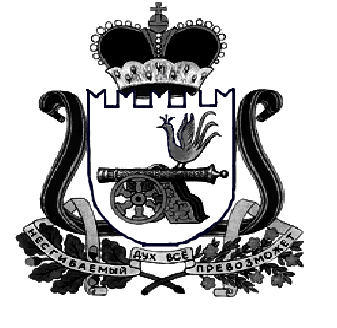 ДЕПАРТАМЕНТ  имущественных   и  земельных   Отношений  Смоленской области 214008, г. Смоленск, пл. Ленина, д. 1E-mail:  depim@admin-smolensk.ruТел./факс: (4812) 20-59-12__________________№ ____________________на № ______________от ____________________